LAPORAN PENNYUSUSNAN KURIKULUM PENDIDIKAN TINGGIBERBASIS KERANGKA KUALIFIKASI NASIONAL INDONESIA(KKNI) 2018-2019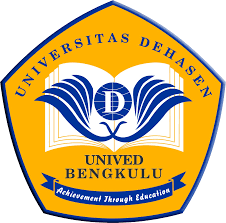 Disusun Oleh:TIM DOSEN PJKR UNIVEDPROGRAM STUDI PENDIDIKAN JASMANI KESEHATAN DAN REKREASI FAKULTAS KEGURUAN DAN ILMU PENDIDIKANUNIVERSITAS DEHASEN BENGKULUTAHUN 2018KATA PENGANTARPerkemabangan Ilmu Pengetahuan dan Teknologi yang begitu pesat serta adanya perubahan kebijakan pemerintah terkait dengan usaha meningkatkan kualitas sumber daya manusia Indonesia seperti dikeluarkannya UU No. 12 Tahun 2012 tentang pendidikan tinggi, Perpres No. 8 Tahun 2012 tentang Kerangka Kualifikasi Nasional Indonesia (KKNI), lahirnya kurikulum 2013, serta Permendikbud No. 49 Tahun 2014 menuntut dilakukannya berbagai penyesuaian pada kurikulum Lembaga Pendidik Tenaga Kependidikan (LPTK). Pemerintah menaruh harapan yang sangat besar pada LPTK dalam meningkatkan kualitas guru di tanah air.Fakultas Keguruan dan Ilmu Pendidikan Universitas Dehasen Bengkulu sebagai sebuah LPTK, mempunyai tanggung jawab dalam mendukung kebijakan Pemerintah tersebut dan merespon kemajuan IPTEKS dalam rangka menghasilkan guru professional yang akan mendidik anak bangsa ini. Untuk itu, penyesuaian kurikulum di institusi ini perlu dilakukan dengan segera, terarah, dan mempunyai visi ke depan.Kurikulum Program Studi PJKR FKIP UNIVED tahun 2018 disusun oleh satuan tugas kurikulum program studi merupakan satu elemen penting dalam usaha menghasilkan guru olahraga, stakeholder di bidang olahraga yang professional sesuai dengan Visi dan Misi FKIP UNIVED. Oleh karena itu, kami mengucapkan terimakasih yang sebesar-besarnya kepada mereka yang terlibat secara langsung maupun tidak langsung dalam proses rekonstruksi kurikulum ini. Harapan kita semua, semoga kurikulum Program Studi PJKR FKIP UNIVED tahun 2018 dapat menghasilkan lulusan calon guru sekolah dasar yang bermutu dan berdaya saing, serta menjadikan profesi guru sebagai panggilan jiwa dengan hati nurani yang ikhlas. Amin.Tim Penyusun,DAFTAR ISIKATA PENGANTAR		iiDAFTAR ISI		iiiBAB I PENDAHULUANDasar Pemikiran		1Kebijakan Universitas 	      2BAB II VISI DAN ISI KELEMBAGAANVisi-Misi Program Studi PJKR FKIP UNIVEDVisi		6Misi Program Studi PJKR FKIP UNIVED		6Tujuan Program Studi PJKR FKIP UNIVED		6Kompetensi Lulusan		7Profil Lulusan		8BAB IV STRUKTUR KURIKULUM DAN SEBARAN MATA KULIAHProgram Studi		10Karakteristik Kurikulum		11Sebaran Mata KuliahSebaran Mata Kuliah Setiap Semester		15Perbaikan Kurikulum 		16BAB I PENDAHULUANDasar PemikiranSejalan dengan terbitnya Keputusan Menteri Pendidikan Nasional No. 232/U/2000 tentang Pengembangan Kurikulum Pendidikan Tinggi dan Penilaian Hasil Belajar Mahasiswa yang mengelompokkan mata kuliah ke dalam struktur program: pengembangan kepribadian (MPK), keilmuan dan keterampilan (MKK), keahlian berkarya (MKB), perilaku berkarya (MPB), berkehidupan bermasyarakat (MBB). Selanjutnya Kepmendiknas tersebut ditindaklanjuti dengan Keputusan Menteri Pendidikan Nasional No. 045/U/2002 tentang Kurikulum Inti Pendidikan Tinggi yang didasarkan atas pendekatan kompetensi (comptence-based curriculum). Elemen-elemen komptensi yang dirujuk dalam peraturan ini mengacu kepada the four pilars of education UNESCO (1997) yaitu learning to know, learning to do,learning to be danlearning to live together. Keempat pilar belajar ini dirumuskan ke dalam elemen kompetensi berikut: (a) Landasan kepribadian; (b) Penguasaan ilmu dan keterampilan; (c) Kemampuan berkarya; (d) Sikap dan perilaku dalam berkarya menurut tingkat keahlian berdasarkan ilmu dan keterampilan yang dikuasai; dan (e) Pemahaman kaidah berkehidupan bermasyarakat sesuai dengan pilihan keahlian dalam berkarya. Dalam implementasinya, elemen kompetensi yang mengacu kepada 4 (empat) pilar belajar di atas dijadikan dasar dalam pengelompokkan matakuliah. Pengelompokan ini menimbulkan persoalan dalam pengorganisasian konten kurikulum. Oleh karena itu, pengembangan kurikulum FKIP Unived tidak mengacu secara penuh pada pengelompokkan matakuliah berdasarkan 4 (empat) pilar belajar tersebut. Kebijakan Pengembangan Kurikulum di UnivedPenyusunan kurikulum  termasuk kurikulum pendidikan tinggi tidak lepas dari rujukan berbagai kebijakan maupun standar nasional yang disesuaikan dengan karakteristik pendidikan tinggi yang wajib menyelenggarakan Tridarma perguruan tinggi meliputi pendidikan, penelitian, dan pengabdian kepada masyarakat. cakupan standar pendidikan Pemerinta RI Tahun 2005 Tentang Standar Nasional Pendidikan. Dengan terbitnya Peraturan Presiden RI Nomor 8 Tahun 2012 Tentang Kerangka Kualifikasi  Nasional Indonesia (KKNI), kurikulum pendidikan tinggi juga harus merujuk kepada cakupan capain pembelajaran yang ditunjukkan seorang lulusan. Peraturan Menteri Pendidikan dan Kebudayaan Republik Indonesia Nomor 73 Tahun 2013 mengamanatkan penerapan KKNI dalam lingkup pendidikan tinggi. lebih jelas dikemukakan dalam Pasal 10 Ayat 4 bahwa dalam lingkup perguruan tinggi:Setiap perguruan tinggi wajib menyusun deskripsi capaian pembelajaran minimal mengacu pada KKNI bidang pendidikan tinggi sesuai dengan jenjang.Setiap program studi wajib menyusun kurikulum, melaksanakan, dan mengevaluasi pelaksanaan kurikulum mengacu pada KKNI bidang pendidikan tinggi sesuai dengan kebijakan, regulasi, dan panduan tentang penyusunan kurikulum program studi.setiap program studi wajib mengembangkan sistem penjaminan mutu internal untuk memastikan terpenuhinya capaian pembelajaran program studi.Kerangka Kualifikasi Nasional Indonesia (KKNI) adalah salah satu rujukan nasional untuk meningkatkan mutu dan daya saing bangsa Indonesia di sektor sumber daya manusia melalui pencapaian kualifikasi sumber daya manusia indonesia yang dihasilkan oleh sistem pendidikan dan sistem pelatihan kerja nasional, serta sistem penilaian kesetaraan capaian pembelajaran. Peningkatan mutu dan daya saing bangsa akan sekaligus memperkuat jati diri bangsa Indonesia. Terdapat dua kata kunci untuk mengaitkan antara kurikulum dengan kerangaka kualifikasi nasional Indonesia, yaitu capaian pembelajaran (learning outcome) dan kualifikasi. Pengemasan capaian pembelajaran kedalam jenjang kualifikasi KKNI sangat penting untuk keperluan penyandingan maupun penyetaraan kualiafikasi dan atau rekognisi antara tingkat pendidikan dan atau tingkat pekerjaan. Disamping itu, pengemasan capaian pembelajaran kedalam KKNI juga penting untuk keperluan harmonisasi dan kerja sama saling pengakuan kualifikasi dengan negara lain, baik secara bilateral maupun multilateral.TujuanTujuan pengembangan kurikulum prodi dilingkungan UNIVED adalah sebagai berikut:Memperbaiki kurikulum sesuai dengan kompetensi generik KKNI Menyusun struktur kurikulum prodi yang mencakup mata kuliah universitas, fakultas, dan prodi, dan memperbaiki sistem pembelajaran, sarana dan prasarana belajar, serta penialain sesuai dengan kurikulum baru yang telah disusun.BAB II VISI, MISI, TUJUAN DAN SASARAN PRODI PENDIDIKAN JASMANI KESEHATAN DAN REKREASIKurikulum Program Studi disusun berdasarkan atas visi dan misi Universitas dan Fakultas. Berdasarkan pemikiran tersebut maka sangatlah penting mendeskripsikan visi misi Universitas, Fakultas, Program Studi agar menjadi media pengingat dan penyelaras langkah dalam pengembangan kurikulum dan implementasinya.Visi fakultas keguruan dan ilmu pendidikanMenjadi fakultas yang unggul di bidang pendidikan berbasis kewirausahaan  di tingkat nasional tahun 2034Misi fakultas keguruan dan ilmu pendidikanMenyelenggarakan pendidikan dan pengajaran yang didasari wawasan ipteks berbasis nilai nilai kewirausahaanMengembangkan penelitian di bidang pendidikan dan pengajaran yang inovatif untuk mengembangkan ipteks yang didasari pada fenomena pendidikan dan pengajaran di masyarakatMenyelenggarakan dan mengembangkan pengabdian kepada masyarakat di bidang pendidikan yang didasari pada kebutuhan empiris masyarakatMengembangkan tata kelola dan layanan akademik yang baik dengan prosedur yang rasional dan transparanTujuan fakultas keguruan dan ilmu pendidikanMenghasilkan tenaga pendidik yang cerdas, berbudi pekerti luhur, beriman dan bertaqwa dan berjiwa wirausaha yang mampu bersaing di tingkat nasionalMenghasilkan karya penelitian yang dapat diimplementasikan secara nyata dibidang pendidikan yang dapat dipublikasi dalam skala nasionalTerlaksananya kegiatan pengabdian kepada masyarakat dalam b idang pendidikan berbasis kewiirausahaan sehingga dapat meningkatkan kesejahteraan dan kemajuan masyarakatTerlaksananya tata kelola dan layanan akademik yang baik dengan prosedur yang rasional dan transparanSasaranTerselenggaranya proses belajar mengajar yang berkualitas, efektif, efisien, dan produktif dengan menerapkan kkni yang memuat keunggulan dalam bidang pendidikan berbasis kewirausahaanMeningkatnya jumlah, kualitas, dan publikasi hasil penelitian di bidang pendidikan yang bermanfaat bagi masyarakatMeningkatnya jumlah, kualitas, dan publikasi hasil pengabdian masyarakat  di bidang pendidikan yang bermanfaat bagi masyarakatMeningkatnya jumlah kerjasama dengan asosiasi profesi dalam bidang pendidikan, lembaga swasta, dan pemerintah atas terselenggaranya kegiatan penelitian dan pengabdian masyarakatTerwujudnya tata kelola dan layanan akademik yang baik dengan prosedur yang rasional dan transparan berdasarkan sistem penjaminan mutuVisi-Misi Program Studi Pendidikan Jasmani Kesehatan Dan RekreasiVisiMenjadi Program Studi Yang Unggul Di Bidang Pendidikan Jasmani Kesehatan dan Rekreasi  Berbasis Kewirausahaan Di Tingkat Nasional Tahun 2034Misi Menyelenggarakan pendidikan jasmani Kesehatan dan Rekreasi dan pengajaran yang di dasari wawasan ilmu yang berbasis kewirausahaanMengembangkan penelitian di bidang Pendidikan Jasmani Kesehatan dan Rekreasi yang inovatif Menyelenggarakan dan mengembangkan pengabdian di masyarakat di bidang pendidikan jasmani yang di butuhkan di dalam masyarakatMengembangkan tata kelola dan layanan akademi prodi yang baik secara prosedur dan transparanTujuan Program Studi Pendidikan Jasmani Kesehatan Dan RekreasiTujuan dari program studi Pendidikan Jasmani Kesehatan Dan Rekreasi FKIP Universitas Dehasen Bengkulu, dengan merujuk pada KKNI adalah untuk menghasilkan lulusan yangMenghasilkan tenaga pendidik yang cerdas, berbudi pekerti luhur, beriman dan bertaqwa dan wirausaha yang mampu bersaing di tingkat nasionalMenghasilkan karya penelitian dibidang pendidikan jasmani yang dapat dipublikasikan di tingkat nasionalTerlaksannanya pengabdian masyarakat dalam bidang pendidikan jasmani berbasis kewirausahaan dapat meningkatkan kesejahtraan masyarakatTerlaksananya Tata Kelola Dan Layanan Akademik Prodi Yang Baik Secara Prosedur tertata dan Terstruktur4.  Sasaran Program Studi Pendidikan Jasmani Kesehatan Dan RekreasiTerselenggaranya proses belajar mengajar yang efektif, efesien dan produktif dengan menerapkan kkniMeningkatkan jumlah, kualitas dan publikasi hasil penelitian di bidang pendidikan jasmani  yang bermanfaat bagi masyarakatMeningkatkan jumlah,kualitas dan publikasi hasil pengabdian masyarakat di bidang pendidikan jasmani yang bermanfaat bagi masyarakatMeningkatkan jumlah kerjasama dengan asosiasi profesi dalam bidang pendidikan jasmani, lembaga swasta dan pemerintah atas terselenggaranya penelitian dan pengabdian masyarakatTerwujudnya tata kelola dan layanan akademik prodi yang baik secara prosedur dan transparanKompetensi Lulusan Program Studi Pendidikan Jasmani Kesehatan Dan Rekreasi Sesuai dengan tujuan setiap lulusan S1 Pendidikan Jasmani Kesehatan Dan Rekreasi diharapkan memiliki kompetensi yang terdiri dari: Profil lulusan Program Studi S1 Pendidikan Jasmani Kesehatan Dan Rekreasi ditentukan melalui mekanisme penggabungan visi akademik yang dilakukan dengan analisis SWOT (Strengths, Weakness, Opportunities, dan Threats) dan analisis kebutuhan pasar melalui tracer study terhadap stakeholder, asosia profesi dan masyarakat. Sehingga lulusan Program Studi S1 Pendidikan Jasmani Kesehatan Dan Rekreasi diharapkan akan menjadi:BAB III MATRIKS BAHAN KAJIANMATRIKS BAHAN KAJIAN Kurikulum institusional merupakan sejumlah bahan kajian dan pelajaran yang merupakan bagian dari kurikulum pendidikan tinggi. Terdiri atas tambahan kelompok ilmu dalam kurikulum inti yang disusun dengan memperhatikan keadaan dan kebutuhan lingkungan serta ciri khas perguruan tinggi yang bersangkutan.Sesuai dengan pengelompokan matakuliah tersebut, penetapan matakuliah inti dan matakuliah institusional berdasarkan isi deskripsi capaian pembelajaran Program Studi Pendidikan Jamani kesehatan dan rekreasi ditetapkan sebagai berikut:BAB IV STRUKTUR KURIKULUM DAN SEBARAN MATA KULIAHWAJIB  Universitas:Note: Mahasiswa wajib mengambil mata kuliah di atas dengan total 12 SKS (7 mata kuliah). Prodi Pjkr Unived mengajukan mata kuliah; (1) Agama Islam; (2) Pancasila; (3) Pendidikan dan Kewarganegaraan; (4) Bahasa Indonesia; (5) Bahasa Inggris; (6) Kewirausahaan; (7) Wirausahaan Digital yang harus ditempuh oleh mahasiswa.WAJIB  Fakultas:WAJIB  Program Studi:Mata Kuliah Pilihan Untuk menambah wawasan dan mengembangkan fleksibelitas berpikir bagi para mahasiswa, Program Studi PJKR UNIVED menyediakan sejumlah mata kuliah pilihan. Sejumlah mata kuliah pilihan ini di dapat dipilih oleh mahasiswa Program Studi PJKR UNIVED. Mata kuliah pilihan yang disediakan bukanlah merupakan mata kuliah yang terkait dengan kompetensi utama bagi Prodi PJKR .Mata kuliah Pilihan:PENYEBARAN MATA  (T/A 2018-2019)PROGRAM STUDI PENDIDIKAN JASMANI KESEHATAN DAN REKREASI UNIVERSITAS DEHASEN BENGKULU Profil LulusanUtamaMata kuliah Guru, widyaswara pendidikan jasmani olahraga kesehatan dan rekreasiMenguasai secara mendalam tentang prinsip-prinsip dan teori-teori pendidikan di sekolahPengantar pendidikanAsas pendidikan penjasProfesi pendidikanMenguasai karaketeristik perkembangan peserta didik di sekolah baik perkembangan fisik, motorik, moral, emosional kreatifitas dan sosialPerkembangan peserta didikBelajar Motorik, Belajar Anatomi, Belajar Biomekanika, Sosiologi olahraga, Psikologi PendidikanMenguasai dan melaksanakan perencanaan evaluasi proses dan evaluasi pruduk pembelajaran di sekolahPerencanaan Pembelajaran, Evaluasi Pembelajaran, telaah kurikulumMampu mengelola dan menyelengarakan pembelajaran pendidikan jasmani olahraga kesehatan dan rekreasi secara inovatif dengan menggunakan pembelajaran mutahir dan suasana demokratisperencanaan pembelajaran, tes dan pengukuran olahraga, Pendidikan jasmani, pendidikan rekreasi, pendidikan kesehatan sekolah, aplikasi komputerMemiliki komitmen dan tanggung jawab dalam  melaksanakan, dan mengembangkan pembelajaran  PJKR untuk meningkatkan mutu pembelajaran di sekola     Agama,       PKN,       Belajar dan PembelajaranMampu dengan cerdas memberikan bimbingan dalam pembelajaran dan terampil berolahragaPPL I, IIMampu menjadi model bagi pembelajar sebagai warga negara yang berkarakter dan bertanggungjawabP  Agama,PPL Permainan tradisionalMampu dengan terampil membimbing dalam kegiatan rekreasi disekolahPramuka, Pend. JasmaniMampu mengelola kegiatan pengembangan kepribadian yang berkarakter melalui pendekatan aktivitas keolahragaanPermainan tradisionalPeneliti bidang pendidikan jasmani, olahraga kesehatan dan rekreasimengkaji tentang prinsip-prinsip dan teori penelitian dibidang olahragaMetodologi penelitianMenguasai dan mengembangkan kurikulum, pendekatan, strategi, model, metode, teknik, bahan,ajar, media dan sumber belajar PJKRTelaah kurikulum, rencana pembelajaran, media pembelajaran penjasMenguasai konsep dasar dan prosedur penelitian yang dpaat memecahkan, permasalahan pembelajaran di sekolah dan mengembangkan karya inovatifStatistik, metodologi, tes dan pengukuran olahragaMampu menuangkan ide dan gagasan penelitian dalam bentuk karya ilmiah.Penulisan Karya ilmiah penjas, Seminar proposalMampu mekomunikasikan hasil penelitian dan karya pada stakeholder dan masyarakat umumSkripsiPraktisi pendidikan jasmani olahraga kesehatan dan rekreasiMampu memberikan pembinanan dan pelatihan olahraga, kesehatan dan rekerasi dengan mengunkaan pendekatan inovati f dan teknologi mutakhir j    Senam I, sepak bola I, Bola Basket I, Renang I, Bulu tangkis I, bola tangan, bola voli I, atletik I, pencak silat, tenis meja, tenis lapangan, kebugaran jasmani       Pencegahan dan perawatan cidera, fisiologi olahraga, ilmu gizi, gizi olahraga, massage olahraga      Rekreasi alamMemiliki karaketer kuat dalam mengikuti perkembangan iptek terkait dengan profesi sebagai praktisi PJKR di sekolah    Manajemen olaharagaPratisi manajemen keolaharagaanMampu mengelola dan mendesain manajemen olahargaMampu mengembangkan sumber daya manusia dibidang olaharagaManajemen olahragaE ntrepneur keolaharagaanMemiliki karakter kuat dalam mengikuti perkembangan IPTEKS terkait dengan profesi sebagai  pendidik dan intrepreneur keolahragaan di masyarakatMampu mendesain serta menciptakan secara kreatif dunia kerja yang aspiratif terkait pengembangan pendidikan, dunia olahraga dan olahraga rekreasiKewirausahaan,Digital WirausahaPengembangan fitnessPARAMETERCAPAIAN PEMBELAJARANBIDANG KAJIANSIKAP DAN TATA NILAIBertakwa	kepada	Tuhan	Yang Maha	Esa	dan	mampu menunjukkan sikap religius jujur, dan sabar;Semua bidang kajian: kewarganegaraan dan      kemasyarakatan, Islam, Filsafat, Bahasa, Pendidikan, Kepelatihan Olahraga dan      Pembelajaran Pendidikan JasmaniSIKAP DAN TATA NILAIMenjunjung tinggi nilai kemanusiaan dalam menjalankan tugas berdasarkan agama,moral, dan etika;Semua bidang kajian: kewarganegaraan dan      kemasyarakatan, Islam, Filsafat, Bahasa, Pendidikan, Kepelatihan Olahraga dan      Pembelajaran Pendidikan JasmaniSIKAP DAN TATA NILAIMenginternalisasi nilai, norma, dan etika akademik;Semua bidang kajian: kewarganegaraan dan      kemasyarakatan, Islam, Filsafat, Bahasa, Pendidikan, Kepelatihan Olahraga dan      Pembelajaran Pendidikan JasmaniSIKAP DAN TATA NILAIBerperan sebagai warga negara yang bangga dan cinta tanah air, memiliki nasionalisme serta rasa tanggungjawab pada negara dan bangsa;Semua bidang kajian: kewarganegaraan dan      kemasyarakatan, Islam, Filsafat, Bahasa, Pendidikan, Kepelatihan Olahraga dan      Pembelajaran Pendidikan JasmaniSIKAP DAN TATA NILAIMenghargai keanekaragaman budaya, pandangan, agama, dan kepercayaan, serta pendapat atau temuan orisinal orang lain;Semua bidang kajian: kewarganegaraan dan      kemasyarakatan, Islam, Filsafat, Bahasa, Pendidikan, Kepelatihan Olahraga dan      Pembelajaran Pendidikan JasmaniSIKAP DAN TATA NILAIBerkontribusi dalam peningkatan mutu kehidupan bermasyarakat, berbangsa, bernegara, dan kemajuan peradaban berdasarkan Pancasila;Semua bidang kajian: kewarganegaraan dan      kemasyarakatan, Islam, Filsafat, Bahasa, Pendidikan, Kepelatihan Olahraga dan      Pembelajaran Pendidikan JasmaniSIKAP DAN TATA NILAIBekerja sama dan memiliki kepekaan sosial serta kepedulian terhadap masyarakat dan lingkungan;Semua bidang kajian: kewarganegaraan dan      kemasyarakatan, Islam, Filsafat, Bahasa, Pendidikan, Kepelatihan Olahraga dan      Pembelajaran Pendidikan JasmaniSIKAP DAN TATA NILAITaat hukum dan disiplin dalam kehidupan bermasyarakat dan bernegara;Semua bidang kajian: kewarganegaraan dan      kemasyarakatan, Islam, Filsafat, Bahasa, Pendidikan, Kepelatihan Olahraga dan      Pembelajaran Pendidikan JasmaniSIKAP DAN TATA NILAIMenginternalisasi	semangat kemandirian,	kejuangan,	dan kewirausahaan;Semua bidang kajian: kewarganegaraan dan      kemasyarakatan, Islam, Filsafat, Bahasa, Pendidikan, Kepelatihan Olahraga dan      Pembelajaran Pendidikan JasmaniSIKAP DAN TATA NILAIMenunjukkan sikap bertanggung jawab atas pekerjaan di bidang keahliannya secara mandiriSemua bidang kajian: kewarganegaraan dan      kemasyarakatan, Islam, Filsafat, Bahasa, Pendidikan, Kepelatihan Olahraga dan      Pembelajaran Pendidikan JasmaniSIKAP DAN TATA NILAIMenumbuhkan karakter kemandirian yang didukung oleh sikap kritis dan adaptif terhadap perkembangan ilmu, teknologi, dan seni.Semua bidang kajian: kewarganegaraan dan      kemasyarakatan, Islam, Filsafat, Bahasa, Pendidikan, Kepelatihan Olahraga dan      Pembelajaran Pendidikan JasmaniSIKAP DAN TATA NILAIMenguasai dan menerapkan nilai-nilai keislaman di bidang kerjanya dan masyarakatSemua bidang kajian: kewarganegaraan dan      kemasyarakatan, Islam, Filsafat, Bahasa, Pendidikan, Kepelatihan Olahraga dan      Pembelajaran Pendidikan JasmaniKEMAMPUAN KERJAMenerapkan  pemikiran	logis,  kritis,  sistematis,   dan  inovatif dalam bidang ilmu dan/atau teknologi di bidang keahliannya;Pendidikan, Pembelajaran, Teori, Terapan, Praktik, dan ProfesiKEMAMPUAN KERJAMengkaji pengetahuan dan/atau teknologi di bidang keahliannyaberdasarkan kaidah keilmuan, atau menghasilkan karya desain/seni beserta deskripsinya berdasarkan kaidah atau metoda rancangan baku, yang disusun dalam bentuk skripsi atau laporan tugas akhir;Pendidikan, Pembelajaran, Teori, Terapan, Praktik, dan ProfesiKEMAMPUAN KERJAMempublikasikan hasil tugas akhir atau karya desain/seni, yang memenuhi syarat tata tulis ilmiah, dan dapat diakses oleh masyarakat akademik;Pendidikan, Pembelajaran, Teori, Terapan, Praktik, dan ProfesiKEMAMPUAN KERJAMenyusun dan mengomunikasikan ide dan informasi bidang keilmuannya secara efektif, melalui berbagai bentuk media kepada masyarakat akademik;Pendidikan, Pembelajaran, Teori, Terapan, Praktik, dan ProfesiKEMAMPUAN KERJAMenguasai aplikasi software, teknologi pembelajaran, agar dapat berperan sebagai akademisi dan profesional dalam memecahkan masalah Pendidikan Kepelatihan Olahraga.Pendidikan, Pembelajaran, Teori, Terapan, Praktik, dan ProfesiKEMAMPUAN KERJAMenghasilkan simpulan yang tepat berdasarkan hasil identifikasi, analisis, dan sintesis terhadap pemecahan masalah pendidikan Kepelatihan Olahraga.Pendidikan, Pembelajaran, Teori, Terapan, Praktik, dan ProfesiKEMAMPUAN KERJAMenyajikan beberapa alternatif solusi di bidang identifikasi, analisis, sintesis terhadap pemecahan masalah pembelajaran Pendidikan Kepelatihan Olahraga sebagai dasar pengambilan keputusan secara tepat.Pendidikan, Pembelajaran, Teori, Terapan, Praktik, dan ProfesiKEMAMPUAN KERJAMendiseminasikan hasil kajian penelaahan masalah Pendidikan Kepelatihan Olahraga yang akurat dalam bentuk laporan atau kertas kerja, serta dapat dipertanggung jawabkan atas pencapaian hasil kerja institusi atau organisasi.Pendidikan, Pembelajaran, Teori, Terapan, Praktik, dan ProfesiKEMAMPUAN KERJAMenyelenggarakan pembelajaran yang mendidik, mampu bekerja mandiri, bekerjasama dengan orang lain dan mampu menilai kinerja sendiri.Pendidikan, Pembelajaran, Teori, Terapan, Praktik, dan ProfesiKEMAMPUAN KERJAMengelola laboratorium Kepelatihan Olahraga di sekolah secara sistematis dan sesuai dengan aturan keselamatan kerjaPendidikan, Pembelajaran, Teori, Terapan, Praktik, dan ProfesiKEMAMPUAN KERJAMelakukan inovasi dalam menghasilkan produk Pendidikan Kepelatihan Olahraga seperti buku, lembar kerja siswa, alat-alat laboratorium sederhana, yang  dapat dimanfaatkan untuk pengembangan pembelajaran Pendidikan jasmani di sekolahPendidikan, Pembelajaran, Teori, Terapan, Praktik, dan ProfesiBIDANG PENGETAHUANMampu mengaplikasikan konsep dan prinsip didaktik pedagogis Pendidikan jasmani yang terintegrasi dengan nilai-nilai keislamanFilsafat, Bahasa, Pendidikan, Pembelajaran, Teori, Terapan, Praktik, dan Profesi BIDANG PENGETAHUANMemahami konsep dasar ilmu kepelatihan olahraga dalam bidang kepelatihan, kegiatan pembelajaran, asas dan prinsip ilmu kepelatihan olahraga, serta, fungsi ilmu kepelatihan olahraga (Praktek dan teori).Filsafat, Bahasa, Pendidikan, Pembelajaran, Teori, Terapan, Praktik, dan Profesi BIDANG PENGETAHUANMenguasai konsep Pendidikan Kepelatihan Olahraga yang diperlukan untuk melaksanakan pembelajaran di tingkat SMP/MTs.Filsafat, Bahasa, Pendidikan, Pembelajaran, Teori, Terapan, Praktik, dan Profesi BIDANG PENGETAHUANMenguasai pengetahuan tentang dasar-dasar ilmu pendidikan dan keguruan/pedagogik yang meliputi teori dasar pendidikan, kurikulum, perencanaan, metodologi dan penilaianFilsafat, Bahasa, Pendidikan, Pembelajaran, Teori, Terapan, Praktik, dan Profesi BIDANG PENGETAHUANMenguasai konsep dasar pengelolaan dan teknik labor dalam bidang Pendidikan Kepelatihan OlahragaFilsafat, Bahasa, Pendidikan, Pembelajaran, Teori, Terapan, Praktik, dan Profesi BIDANG PENGETAHUANMemiliki pengetahuan dasar manajemen, kewirausahaan dan kemampuan komunikasi publik untuk pengembangan diri dalam bidang Pendikan Kepelatihan OlahragaFilsafat, Bahasa, Pendidikan, Pembelajaran, Teori, Terapan, Praktik, dan Profesi BIDANG PENGETAHUANMenguasai metodologi penelitian di bidang Pendidikan Kepelatihan OlahragaFilsafat, Bahasa, Pendidikan, Pembelajaran, Teori, Terapan, Praktik, dan Profesi BIDANG PENGETAHUANMenguasai   sejarah   perkembangan   ilmu   pengetahuan    alam dalam dunia IslamFilsafat, Bahasa, Pendidikan, Pembelajaran, Teori, Terapan, Praktik, dan Profesi BIDANG PENGETAHUANMenguasai pengetahuan dasar Pendidikan Kepelatihan Olahraga yang terintegrasi dengan IslamFilsafat, Bahasa, Pendidikan, Pembelajaran, Teori, Terapan, Praktik, dan Profesi BIDANG PENGETAHUANmampu menjelaskan nilai-nilai kearifan lokal secara ilmiahFilsafat, Bahasa, Pendidikan, Pembelajaran, Teori, Terapan, Praktik, dan Profesi WEWENANG DAN TANGGUNG JAWABMengambil keputusan secara tepat berdasarkan analisis informasi dan data dalam penyelesaian masalah di bidang Pendidikan Kepelatihan OlahragaFilsafat, Bahasa, Pendidikan, Pembelajaran, Teori, Terapan, Praktik, dan Profesi WEWENANG DAN TANGGUNG JAWABMengelola pembelajaran secara mandiriFilsafat, Bahasa, Pendidikan, Pembelajaran, Teori, Terapan, Praktik, dan Profesi WEWENANG DAN TANGGUNG JAWABMengembangkan dan memelihara jaringan kerja dengan pembimbing, kolega, sejawat baik di dalam maupun di luar lembaganya.Filsafat, Bahasa, Pendidikan, Pembelajaran, Teori, Terapan, Praktik, dan Profesi WEWENANG DAN TANGGUNG JAWABMenganalisis masalah-masalah dalam bidang Pendidikan Kepelatihan OlahragaFilsafat, Bahasa, Pendidikan, Pembelajaran, Teori, Terapan, Praktik, dan Profesi WEWENANG DAN TANGGUNG JAWABMenyiapkan, menangani, dan mengelola hasil keputusan untuk melakukan tindak lanjut pembelajaran meliputi merencanakan, melaksanakan dan menilai proses dan hasil pembelajaran.Filsafat, Bahasa, Pendidikan, Pembelajaran, Teori, Terapan, Praktik, dan Profesi WEWENANG DAN TANGGUNG JAWABBertanggungjawab pada profesi bidang Pendidikan Kepelatihan Olahraga secara mandiri dan dapat diberi tanggung jawab atas pencapaian hasil kerja institusi dan organisasi.Filsafat, Bahasa, Pendidikan, Pembelajaran, Teori, Terapan, Praktik, dan Profesi WEWENANG DAN TANGGUNG JAWABMampu menjalin hubungan profesional dan interpersonal secara konstruktif dan bertanggungjawab untuk membantu menyelesaikan persoalan pendidikanFilsafat, Bahasa, Pendidikan, Pembelajaran, Teori, Terapan, Praktik, dan Profesi NOBahan KajianPemetaan Mata Kuliah1Pendidikan Olahraga1. Atletik 1 dan Atletik 22. Senam 1 dan Senam 23. Bola voli 1dan Bola Voli 24. Bola Baket 1 dan Bola Basket 25. Renang 1 dan Renang 26. Sepak Bola 1 dan Sepak Bola 27. Bulu Tangkis8. Pencak Silat9. Bola Tangan10. Futsal *11.Tenis Lapangan *12.Tenis Meja *13. Sepak Takraw *14. Dasar-Dasar Penjas15. Sarana dan Prasarana Olahraga16. Strategi Pembelajaran Penjas17. Pendidikam Kebugaran Jasmani Olahraga18. Sejarah dan Filsafat Olahraga19. Permainan Tradisional 2Kepelatihan Olahraga1. Fitness2. Ilmu Kepelatihan Dasar3. Manajemen Olahraga4. Sosiologi Olahraga3Ilmu Keolahragaan1. Anatomi2, Biomekanika3. Belajar Motorik4. Fisiologi Olahraga4Olahraga Rekreasi1. Olahraga Rekreasi2. Pramuka5Olahraga Kesehatan1. Gizi Olahraga2. Penjas Adaptif3. Masase Olahraga4. Pendidikan Kesehatan Olahraga5. Pencegahan dan Kesehatan Olahraga6Penelitian1. Tes dan Pengukuran Olahraga2. Metodologi Penelitian3. Seminar4. Statistik7Pengajaran1. Media Pembelajaran Penjas2. Telaah Kurikulum Sekolah8Interpeneur olahraga 1. FitnessNoKodeSKSMata Kuliah1DHS 1012Agama2DHS 1022Pancasila3DHS 1032Pendidikan dan Kewarganegaraan4DHS 1042Bahasa Indonesia5DHS 1052Bahasa Inggris6DHS 2162Kewirausahaan7DHS 2072Wirausahaan Digital Total Total 16SKS NoKodeSKSMata KuliahSemester 1KIP1013Pengantar Pendidikan12KIP1023Perkembangan Peserta Didik23KIP1033Aplikasi Komputer14KIP1043Profesi Kependidikan25KIP1052Psikologi Pendidikan2Total Total 14NoKodeSKSBobot SKS Mata KuliahSemester 1PKR 1012(0-2) Atletik 112PKR 1022(0-2) Senam 113PKR 103  2(2-0) Sejarah dan Filsafat 14PKR 1042(2-0) Anatomi 15PKR 1052(0-2) Atletik II26PKR 1062(0-2) Senam II 27PKR 1072(0-2) Sepak Bola II28PKR 1082(2-0) Bahasa Inggris Profesi29PKR 2112(2-0) Pramuka310PKR 2123(3-0) Telaah Kurikulum   Sekolah311PKR 2132(0-2) Sepak Bola II312PKR 2142(0-2) Renang 1213PKR 2152(0-2) Bola Voli 1214PKR 2162(2-0) Belajar dan Pembelajaran315PKR 2172(2-0) Dasar Dasar Penjas316PKR 2182(2-0) Belajar Motorik317PKR 2212(0-2) PPL 1418PKR 2222(2-0) Media Pembelajaran   Penjas 419PKR 2233(3-0) Perencanaan dan Strategi   Pembelajaran Penjas420PKR 2242(2-0) Pendidikan Kebugaran   Jasmani 421PKR 2252(2-0) Sosiologi Olahraga422PKR 2262(2-0) Biomekanika Olahraga423PKR 2272(0-2) Bola Basket 1424PKR 2282(0-2) Renang II425PKR 2293(0-2) Bola Voli II426PKR 3112(0-2) Bola Tangan  527PKR 3123(3-0) Statistik 528PKR 3132(2-1) Micro Teaching 529PKR 3142(2-0) Gizi Olahraga 530PKR 3152(2-0) Sarana dan Prasarana 531PKR 3162(2-0) Pendidikan Kesehatan   Sekolah 532PKR 3172(1-1) Permainan Tradisonal 533PKR 3182(0-2) Bola Basket II534PKR 3192(0-2) Bulu Tangkis 535PKR 3203(3-0) Evaluasi Pembelajaran 636PKR 3214(4-0) PKL637PKR 3222(1-1) Tes Dan Pengukuran   Olahraga638PKR 3233(3-0) Metodologi Penelitian639PKR 3242(2-0) Manajemen Olaharaga640PKR 3252(2-0) Olahraga Rekresi 641PKR 3262(0-2) Pencak Silat 642PKR 4112(2-0) Entrepreneur Olahraga743PKR 4122(2-0) Seminar744PKR 4132(0-2) Psikal Fitnes745PKR 4142(2-0) Penjas Adiktif746PKR 4152(2-0) Ilmu Kepelatihan  Dasar747PKR 4162(2-0) Pencegahan dan  Perawatan Cedera 748PKR 4172(0-2) Masase Olahraga749PKR 4182(2-0) Fisiologi  Olahraga751PKR 4216(6-0) Skripsi 6TOTAL TOTAL 114NoKodeSKSMata KuliahSemester 1PKR 3272 Tenis Lapangan*62PKR 3282 Sepak Takraw*63PKR 3012 Soft Ball*64PKR 4022 Futsal *75PKR 4032 Tenis Meja *76PKR 4042 Base Ball*7TOTAL TOTAL 39SEMESTER 1SEMESTER 1SEMESTER 1SEMESTER 1SEMESTER 1SEMESTER 1SEMESTER 1SEMESTER 1SEMESTER 1NoKode Mata Kuliah Bobot KegiatanKegiatanKegiatanSKS MK Bersyarat NoKode Mata Kuliah Bobot TPLSKS MK Bersyarat 1DHS101Agama(2-0)222DHS 104Bahasa Indonesia(2-0)223DHS 105Bahasa Inggris(2-0)224KIP101Pengantar Pendidikan(3-0)325KIP103Aplikasi Komputer(1-2)1226PKR101Atletik I(0-2)227PKR102Senam I(0-2)228  PKR 103Sejarah dan Filsafat Olahraga(2-0)229 PKR 104Anatomi(2-0)22JUMLAH JUMLAH JUMLAH 20SEMESTER 2SEMESTER 2SEMESTER 2SEMESTER 2SEMESTER 2SEMESTER 2SEMESTER 2SEMESTER 2SEMESTER 2NoKode Mata Kuliah Bobot KegiatanKegiatanKegiatanSKS MK Bersyarat NoKode Mata Kuliah Bobot TPLSKS MK Bersyarat 1DHS 103Pendidikan dan Kewarganegaraan(2-0)222KIP 104Profesi Pendidikan(3-0)233KIP105Psikologi Pendidikan(2-0)224PKR 108Bahasa Inggris Profesi(2-0)225KIP102Perkembangan Peserta Didik(3-0)236DHS 102Pancasila (2-0)227PKR105Atletik II(0-2)228PKR106Senam II(0-2)229PKR107Sepak Bola 1(0-2)22JUMLAHJUMLAHJUMLAH20SEMESTER IIISEMESTER IIISEMESTER IIISEMESTER IIISEMESTER IIISEMESTER IIISEMESTER IIISEMESTER IIISEMESTER IIINoKode Mata Kuliah Bobot KegiatanKegiatanKegiatanSKS MK Bersyarat NoKode Mata Kuliah Bobot TPLSKS MK Bersyarat 1PKR216Belajar dan Pembelajaran(3-0)332PKR217Dasar Dasar Penjas(2-0)223PKR218Belajar Motorik(2-0)224PKR211pramuka (2-0)225DHS 216kewirausahan (2-0)226PKR212Telaah Kurikulum Sekolah (3-0)337PKR213Sepak Bola II(0-2)228PKR214Renang I(0-2)229PKR215Bola Voli 1(0-2)22JUMLAHJUMLAHJUMLAH20SEMESTER IVSEMESTER IVSEMESTER IVSEMESTER IVSEMESTER IVSEMESTER IVSEMESTER IVSEMESTER IVSEMESTER IVNoKode Mata Kuliah Bobot KegiatanKegiatanKegiatanSKS MK Bersyarat NoKode Mata Kuliah Bobot TPLSKS MK Bersyarat 1PKR221PPL 1(0-2)1122PKR222Media Pembelajaran Penjas(2-0)223PKR223Perencanaan dan Strategi Pembelajaran Penjas(2-0)224PKR 224Pendiidkan Kebugaran jasmani (2-0)225PKR225Sosiologi Olahraga(2-0)226PKR226Biomekanika(2-0)227PKR227Bola Basket I(0-2)228PKR228Renang II(0-2)229JKR229Bola Voli II(0-2)2210DHS 207kewirausahan digital(0-2)22JUMLAHJUMLAHJUMLAH20SEMESTER VSEMESTER VSEMESTER VSEMESTER VSEMESTER VSEMESTER VSEMESTER VSEMESTER VSEMESTER VNoKode Mata Kuliah Bobot KegiatanKegiatanKegiatanSKS MK Bersyarat NoKode Mata Kuliah Bobot TPLSKS MK Bersyarat 1PKR 311Bola Tangan (2-0)222PKR 312Statistik(3-0)333PKR 313Micro Teaching(1-2)1234PKR 314Gizi Olahraga (2-0)225PKR 315Sarana dan Prasarana Olahraga(2-0)226PKR316Pendidikan Kesehatan Sekolah(2-0)227PKR 317Permainan Tradisional(1-1)1128PKR 318Bola Basket II(0-2)229PKR 319Bulu Tangkis(0-2)22JUMLAHJUMLAHJUMLAH20SEMESTER VISEMESTER VISEMESTER VISEMESTER VISEMESTER VISEMESTER VISEMESTER VISEMESTER VISEMESTER VINoKode Mata Kuliah Bobot KegiatanKegiatanKegiatanSKS MK Bersyarat NoKode Mata Kuliah Bobot TPLSKS MK Bersyarat 1PKR 320Evaluasi Pembelajaran(3-0)322PKR 321PKL 2(0-4)443PKR 322Tes dan Pengukuran Olahraga(2-0)224PKR 323Metodologi Penelitian(3-0)335PKR 324Manajemen Olahraga(2-0)226PKR 325Olahraga Rekreasi(0-2)227PKR 327Pencak Silat(0-2)228PKR 328Tenis Lapangan *(0-2)22PKR 329Sepak Takraw *(0-2)JUMLAHJUMLAHJUMLAH20SEMESTER VIISEMESTER VIISEMESTER VIISEMESTER VIISEMESTER VIISEMESTER VIISEMESTER VIISEMESTER VIISEMESTER VIINoKode Mata Kuliah Bobot KegiatanKegiatanKegiatanSKS MK Bersyarat NoKode Mata Kuliah Bobot TPLSKS MK Bersyarat 1PKR 411Enterpheneursip Olahraga (2-0)222PKR 412Seminar(2-0)223PKR 413fisikal fitnes(2-0)224PKR 414Penjas Adaptif(2-0)225PKR 415Ilmu Kepelatihan Dasar(1-1)1126PKR 416Pencegahan dan Perawatan Cidera(2-0)227PKR 417Massage Olahraga(1-1)1128PKR 418Fisiologi Olahrga(2-0)229PKR 403Futsal*(0-2)22JUMLAHJUMLAHJUMLAH18SEMESTER VIIISEMESTER VIIISEMESTER VIIISEMESTER VIIISEMESTER VIIISEMESTER VIIISEMESTER VIIISEMESTER VIIISEMESTER VIIINoKode Mata Kuliah Bobot KegiatanKegiatanKegiatanSKS MK Bersyarat NoKode Mata Kuliah Bobot TPLSKS MK Bersyarat 1PKR 421Skripsi(0-6)6JUMLAHJUMLAHJUMLAH   6  TOTAL  KESELURUHAN144 SKS